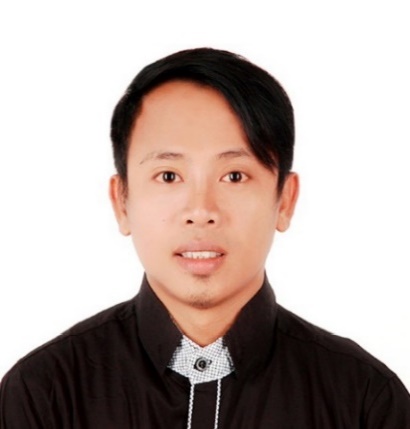 SANJIVSANJIV.369210@2freemail.com  CAREER OBJECTIVE:  	To be a part of a very effective environment wherein my knowledge and experience can be shared and develop and Looking for opportunities where I can improve my qualified skills. Undertake challenging assignments and crave for learning new things. Seek a Responsible Career Opportunity in which I can successfully utilize my Skills towards the set objective of the organization.TECHNICAL SKILLSOperating Systems: Microsoft Office (Word, Excel, Outlook, PowerPoint)ACADEMIC QUALIFICATION: Bachelor of Science in “Psychology” – (2002 – 2007)Holy Cross of Davao College, Sta. Ana Avenue Davao City, PhilippinesWorking Experience:Company		:	Masao Beach Resort Position		:	Customer Service Duration		:	September 2013-March 2017 Roles and Responsibilities:Facilitates reception area to be more entertaining and approachable.Determine the problems of the customers which needs attentions for a fast resolutionEnsure that customers satisfaction with regards to the quality of service we are serving.Answer phone and emails with concerns to question of existing transaction.Schedule accommodation for clients that needs reservation. Collect cash in exchange of services rendered and tender change to customers.Ask customers for feedback on the service Ensure cleanliness, neatness and sanitization of the resorts.Conducting meeting and other value ideas to share to coworkers for effective resultsReceiving payment from the customers after leaving the resortsPreparing materials that needs before being occupied to the area. Innovating new advertising method to promotes high information to our ResortTo make a summary report in monthly basis for previous transactionGive a high quality of first class service of the resort.Company		:	Travel Inn HotelPosition		:	Front Desk ReceptionistDuration		:	Feb. 2012-Sept. 2013Duties and Responsibilities:Assisted the promotion teams with the planning of advertising packages and promotions.Oversaw all details that must be reviewed before accepting booking.Take control in receiving phone calls and answering inquiries in emails Responsible for the day to day dealing of customers, guiding and solving the queries of customers.Promotes a good relationship to my co workersSend a weekly report to assess the number of clients visiting the hotel.Enhances a calibrated flow of services catered to the clients. Follow up concerns and recommendation of staff in line with work efficiency.Company 		:	Quality Inn HotelPosition 		:	RECEPTIONIST/Hotel Front DeskDuration		:	Jan. 2009-Dec 2011Roles and Responsibilities:Politely greet the customers by approaching them with a positive feeling.Guiding them to their line of preference of room accommodationMonitoring of inbound and outbound logs of guest.Check profile of each guest listed from accommodationOffering packages promo through telephone and emails add.Asking them nicely about their personal concern.Answer them politely about their inquiries.Take control of phone calls as outside customers concernMust take feedback satisfaction of the customersGive a sense of high quality services in making them satisfy Always provide their need as a priority.Company 		:	Davao Honda Center Inc.Position 		:	Admin/Human Resource AssistantDuration		:	March 2008 - October 2008Roles and Responsibilities:Deliver excellent employees management in working place.Helps on conducting assessment on employees with regards to performance appraisal on employees with regards to the profile of employees.Maintain safety and regulation to effective implementation.Imposing rules and regulation with regards to company policies.Creates a healthy and friendly environment in the workplace.Implementing sanctions to employees that needs to be reprimanded.Conducting awareness to newly hired employees.Encourage other workers to do a high-quality performance in their respective departments.Company 		:	Davao Oriental Tours Inc.Position 		:	Travel Assistant CoordinatorDuration		:	September 2007 - March 2008Roles and Responsibilities:Deliver excellent customer service to the walk- in clients in the receiving area.Arrange flights and mainly booking to the client’s destinationsMaking a comfortable way on making hotel booking depending on client’s preference.Promotes a hassle free for tourist to make a wise decision on choosing placesMaking accommodations and Secure necessary documentation such as passports, visas, or other clearances.   Settle requisite documentation for proper booking and flights.Giving a proper option for client’s satisfaction with regards to their choices.Always leave a good impression for full satisfaction.  